IR 寂靜整理（11月02日起）整理菌：鱷魚杭更新日誌：11/02確認換褲11/07更新至第 3題 (1-3) (bentison)11/08 更新至第11題(4-11) (alpae009,小陳沖鴨,逗逗逗逗你玩)11/09 更新至第16題 補充9-11題 (12-16) (jenny623,凱蒂kelly,弗雷澤631,huangjingyi)11/13  更新至第24題 補充第1,5題(17-24) (Duskinqi,ann2380,kimi0623,不是豬兔子,scarlett816),kathy_mj11/14更新至第26題(25-26) (taurisok)1. 數學題IR: 裡面有一道數學題很難有四個條件1. number n is a perfect square2. -700 < -n <-4003. n is a product of two prime factors4. the sum of all digits of n = 18問題是最少用其中幾個條件可以確定n的大小? n的百位數(也許是10位數)是多少?--構築答案： 不會做。。沒湊出來(bentison)熱心構築提供解答方案：kimi0623由1，2，4可以推出n=576首先選2，可以確定n的百位數是5或者61）如果n百位數是5，由條件4可以推出，十位加個位等於13. 再考慮選條件1，因為-700 < -n <-400，所以26>根號n>20. n可能為：529，576；十位加個位等於13的是5761）如果n百位數是6，由條件4可以推出，十位加個位等於12，如果n為625，不符合十位加個位等於12。所以百位是6不成立。不是豬兔子條件2得出400<n<700，條件1假設n=k^2。兩者連立，得出k=21，22，。。。26之一。用計算器算出對應平方數，結合條件4，推出576為唯一解。2. 投資回報假設一個人投資，第一年 假設虧了20%(資料瞎編的)，第二年又虧了15%，第三年賺了回來，大概三年不虧不掙，問你第三年收益率相當於多少？大概這個意思，就是連著乘出來，不難。。我記得算出來好像是19%， 然後忘了點提交就到時間了。。(bentison)3. 公司規定一個公司有一個規定，說是一個manager當他手底下的人都在的時候，他也必須在公司。他有仨手下，一個在公司時間假設是11:30-14:30, 第二個假設是9:30-16:00, 第三個假設是13:00-15:00 (資料全都不准)，讓你算算manager最早幾點必須到公司，最晚幾點才可以離開公司？構築答案，就是算三個時間段的overlap，我好像記得算出來11:30-14:30... 大家到時候畫個圖就知道了(bentison)4. 汽車銷售bonusV1非常簡單的折線題，三個汽車銷售經理，每季度銷量超50%可以拿bonus，有兩問：第一問記不得了，很簡單；第二問是三人銷量和最低的那個季度，有幾個人能拿bonus，我選了1個人。(alpae009)V2折線圖題，三個汽車銷售經理，四個季度，每季度銷量超過50%的可以拿bonus，有一問是三人的銷量和最低的那個季度，有幾個人能拿bonus，我選了1；還有一問好像是哪個季度三個經理都能拿bonus，選的啥忘了 (小陳沖鴨)
5. 銷量柱狀圖V1非常簡單的柱狀圖，填兩個空，應該填銷量最低的年份，利潤也最低；(alpae009)V2有一題柱狀圖，我填的是收入最高的年份，利潤也最高，空的位置是least,greatest和median(小陳沖鴨)V3給了一張柱狀圖，當中有三個分類 total/ export/ local use，分別是xx-xx年的資料，題目挺簡單，就問你the least range and least median的是哪一個分類，我都選了local use。(huangjingyi)V4其中Total use柱子總是最高的，Export柱子總是在中間，而Local都在最底下。非常好理解基本可以秒過節約時間。(scarlett816)
6. 請假一道關於請假的題，說經理批准請假要滿足兩個條件：請假不超過連續5天，且可休假時間不少於40小時，但有提到了如果兩個人請假有overlap又有別的處理方式（實在記不得了），問的是，如果兩個overlap的人的請假都被批准了的原因是什麼，感覺挺難的，不會做(alpae009)
7. 實驗室合併關於實驗室合併的題，占三道題，：
   背景：說三個科學家提出三個合併實驗室的建議 
   表一：7個實驗室之間相互合作的數量
   表二：7個實驗室獨立實驗的數量
Q1：每個科學家的建議需要看幾張表，選項是只看一張和兩張都看（both）
Q2：忘了
Q3：如果採用三個科學家的建議，最後還剩幾個實驗室(alpae009)
8. 俄羅斯女子柔道比賽俄羅斯女子柔道比賽，又饒又難，有八個俄文名字，，，，問A vs B第一輪勝率，C在第二輪勝率，E在第三輪勝率....... (alpae009)9. 建築工程V1建築工程。這有三題。一個建築工程分四步。
第一步：給一個公司設計？（唯一no construction的一步）
第二步：建12個meeting room，能容納的人數總和為240人。 plus建parking place
第三步：建另外6個meeting room, 容納人數總和為120
第四步：建什麼來著，忘了
然後第二頁有表格，給出各個細分建設項目的價格和資金來源（贊助商）
第一題選能從給出資訊裡(逗逗逗逗你玩)V2最後一個multi－source，是一個公司做工程，有四個階段，每個階段要做什麼，投資什麼，建停車廠，辦公室(jenny623)
10. 公司supervisorV1表格給出七八個人的name, title, supervisor's title，大概意思是公司裡的七八個人相互監督吧，問可以從給出資訊裡確定的是
A的supervisor是誰----無法確定
B的supervisor是誰----無法確定
C的supervisor是誰----C的supervisor's title是manager，僅對應一個人，可確定(逗逗逗逗你玩)V2還有一個沒太明白，大概是每個人只為上面有一個director，要有什麼條件。。則沒有director，問三個人誰的director可以判斷出來。(jenny623)
11. 出書章節V1同一個作家的A B兩本書，A書有43個章節，最小章節1000+字，最大章節6000+字，median3227字，average2700+字
B書五十幾個章節，問下列選項哪個能選出B書的median和average大於3000
構築選的：the difference between B's median and A's range is no more than 2000
the average words per chapter of the two book together is 3227(逗逗逗逗你玩) V2.有告訴a，b兩類書， a告訴最大值，最小值，和平均值？中位數？忘記具體哪個，然後b也給出一些條件，讓選可以判斷b的中位數超過300？3000？的選項，和可以判斷b的平均值可以超過300？3000？的選項，b要求的兩個資料的數值是一樣的，條件中兩個關於平均值，三個關於中位數，很直觀。(jenny623)
12. 染病流程圖V1一個是判斷哪個判為positive，和哪個判為negative是，人得病的幾率最大，我做的是看哪個的值最高（都是零點幾），然後可以很直觀看出 (jenny623)V2IR還有一題考某種基因的的病概率，用P表示的，然後問你哪種基因得到的概率最大(kathy_mj)
13. 水果蔬菜一個4*4的表格，少了左上的一塊，大約就是中四種水果蔬菜，有兩個是種兩排，有兩個是占到三排，每個小格中的數字代表一種，兩種，或三種出現的水果蔬菜的和，有的是只有一種水果，或蔬菜占一個格，本人在北美，很多詞都是本土的一些，有rye？strawberry，。。還有兩個，想不起來，問哪個獨自占的產量最多，哪個獨自占產量最少。(jenny623)14.三位數這次比較簡單記得有一個三位數，可以是分別填0，1，0和0不能挨在一起，問有多少種可以接受的情況，和不可以接受的情況，分別是5，3 (凱蒂kelly)
15. 親戚還有一個是親戚的，一幫人，37.5%的是親戚，問總共多少人，好像是20？(凱蒂kelly)16.游泳一道游泳題。A和R兩個人，一個從泳池的X端開始遊，一個從泳池的Y端開始遊（記不清誰從哪邊遊了假設A從X端遊的叭），第一次相遇的時候兩個人都距離X端x米，時間T1，然後繼續遊，然後返回，並且轉身的時間不計入，然後再遊，相遇的時候距離Y端y米，時長T2。泳池的總長度是L。然而就是求他們之間的關係式。
印象很深的是題中第二個和第三個sheet給了一些公式。就可以用來檢驗右邊的公式對還是錯。(弗雷澤631)17. 考試流程圖V1一個是一個人想要參見calculus的課程，最多要做幾次考試，最少要做幾次考試，就是yes，no什麼的條件，都很好判斷，我一個選了2，一個選了5(jenny623)V2IR有一題做了一個流程圖表示如果某個考試A通過了，就進入考試B，如果沒通過，就進入另一個流程，如果考試b也通過了，就進入考試c，考試c通過後就免考，然後問你，這個人最多需要考幾次，最少需要考幾次，不是很難(kathy_mj)
18. 評選流程圖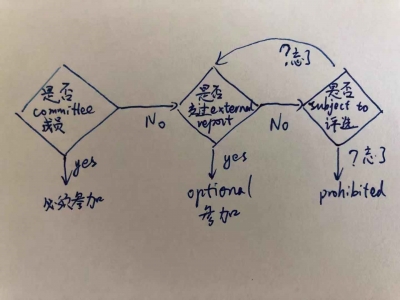 (見圖)記得有一道題是問哪種人本身是不能參加評選的，但是因為又符合了什麼條件而可以參加，  我選的是 subject to評選的人因為寫過external report所以可以參加(Duskinqi)
19.鳥類流程圖還有一道流程圖的題，大致是四種模式，講了鳥挖洞、捕食和繁殖之間的關係（比如如果食物充足挖的洞就比較淺之類的），  第一問忘了，第二問選模式3 and 模式4 (Duskinqi)
20. 作業概率週一到週五每天都有作業，一個老師抽取2天的作業看，抽的方式是，先1-4隨機抽1個，剩下的再抽一個，問抽到週一的概率，和抽到週二的概率，都是7/16 (ann2380)21. 投標3個工程，都有5家單位投標，經理不能選擇同一家單位做2個專案，選擇整體金額最小的方式，問每個專案是不是選擇了最低金額的報價（意思是有兩個項目報價最低的都是同1個，所以要有取捨）答案是AC都是最低報價，B不是(ann2380)22. Video題Video題，不難，大意是一個職員要在10天內看完全部6個video ABCDEF，每天只能播放1-3個不同的video，例如第一天能播放ACD，第二天能播放CF之類的（具體哪天播放哪個不記得了只能舉例說明），題目是目前已知F號video已經看過了，請問最少需要幾天能看完剩下的V，而哪天是必須要看的(scarlett816)23.足球比賽一共有5只球隊，賽事5個星期，兩兩捉對比賽，一隊一周只能參加最多一場比賽。由於一共有5只球隊，所以每週都有2場賽事4個隊伍參賽，有一個隊伍休息。表格題目，每個隊伍都參加過4周的比賽休息了一周，問題是：是否有一隊和D隊比完後下一周是休息？狗主答案是沒有，我可以畫出對應表格以供參考(scarlett816)24. 環保survey2頁Tab，一頁是全篇閱讀一頁是2個表格，對應3個問題，每個都是YES NO選擇，生僻詞沒有，但是時間壓力下希望大家能耐心看看，理解起來其實並不太容易，但是對應三個題也算夠本了。閱讀Tab大致如下：xxGroup有800還是1200個員工，最近在搞一個環保survey，每個員工都有參加4大環保項目中至少1項，4項裡有乾淨水源什麼的，內容不重要，知道共4項目就可以了（有題） 然而group 作為總體只參加了乾淨水源一項活動，分為Mission 1和2，75%的員工被分配到了Mission part1，內容不重要，25%去了P2. 表格Tab大致資訊：第一個表分為三項活動 *請務必注意建議橫著看，我提交了問題看下一題突然意識到自己看錯了*（有題），第二個表是關於是否支持公司參與Part1，是否公司參與Part2 是否支持公司參與整個淨水專案。資料記不得了，同樣有題。具體題目有一題是問支持率，有一題是：由於表1的respondent在至少一道題上可以多選，至少一道題上只能單選（共3題）請問題123那個單哪個多。(scarlett816)25.賣軟體 說一軟體公司賣軟體 客戶可以獲得所有權 可以resell 但是要刪除自己電腦那一份 這樣才legal一個表格問你legal 和if only 第二個發生了才legal 就是part a delete他電腦的軟體  sell to party b 才legal(taurisok)26.收禮物一家公司有安全條例 收禮物符合四個條件 就是違法了 第一個是有目的性的送 第二是禮物在作出決策前送的 第三是禮物超過50塊 第四是禮物可以為給予者獲得利益 benefit是符合全部 notbenefit是中了三個表格有讓選benefit和not benefit (taurisok)